Micro-SuctionSeveral private providers offer Micro-suction, if you are still having problems with ear wax after using drops/bulb syringe. Please note, the following list is not exhaustive and Banchory Group Practice cannot make recommendations on private providers.Michies Chemisthttps://michies.co.uk/pages/ear-wax-removalPatients can book online or contact the shop on 01330 822524.Bootshttps://www.bootshearingcare.com/ear-wax-removal/Bryce Hearing Serviceshttps://brycehearingservices.co.uk/hearing-aids-aberdeen/wax-removal/Tel: 01224 647652Bowes Hearing Care https://boweshearingcare.co.uk/Tel: 01358 723547 (Home visits available)Aberdeen Hearing Serviceshttp://www.aberdeenhearingservices.co.uk/earwax-removalSpecsavershttps://www.specsavers.co.uk/hearing/earwax/earwax-removalDuncan and Todd Opticianshttps://www.duncanandtoddgroup.com/store/banchory  Tel: 01330 823306Alford Earwax Removal - Jan Sarah Lucy HaywardTel: 07793 884011Ongoing self-careIf your ears are regularly becoming blocked with wax, after clearing the blockage, it is suggested that you use olive oil drops as above around once a week to keep the wax soft and encourage the natural process of wax expulsion. Suggested Over the Counter ProductsAudicleanCleansing wash Seasalt spray – use for 2 weeks. Earol Natural olive oil - special actuator to deliver oil and disperse wax. Can use for prolonged use weekly to prevent wax build up.Otex Express Combi packOtex ear drops to break up and disperse wax. Easy to use bulb syringe to gently cleanse wax.BELLFIELDBANCHORYAB31 5XSTELEPHONE 0345 013 0750www.banchorygrouppractice.co.ukwww.facebook.com/banchorygrouppracticeInformation aboutEar WaxCurrent Safety Guidelines advise that ear syringing should no longer be a routine procedure.This leaflet will advise you on how to deal with ear wax Ear wax is normalIt provides protection for your ears Your ears are self-cleaningThe movement of your jaw while eating and talking moves the wax along the canalEar wax is only a problem if it causes deafness, pain or if a health professional needs a clear view of the ear drumWhat makes ear wax worse?The amount of wax produced varies from person to personSome people produce excessive amounts of wax and this can block the ear canalWearing a hearing aid, ear plugs and/or headphones can hinder wax expulsionNarrow and/or hairy ear canalsIf you are elderly – the wax produced may be harder and drierDry skin in people who suffer with eczema or psoriasisWhat NOT to do - some suggestionsDon’t use cotton buds in your ear. This forces the wax deeper into the canal and can cause damage, or possible infection.Don’t use objects such as matches, hair grips, crochet hooks, knitting needles, keys etc. this can also cause damage and possible infection.If your ears are itchy do not scratch or rub them with your finger nails or any other objects.Do not use anything smaller than your elbow in your ear!! What helps?Try and keep your ears dry. When washing your hair, showering or swimming putting some Vaseline around the inner part of your ear can help.Don’t put your head under the water when bathing.If you regularly get blocked ears, use olive oil drops weekly (available over the counter).When to see your GPIf you are experiencing the following:PainDischarge or bleeding from the earSudden deafnessDizzinessForeign bodies (you may be advised to attend A&E)What you can do to manage the problem?If you are not experiencing any of the symptoms above, the following is recommended:Olive Oil Drops (available over the counter) It is recommended that this is done 2-3 times daily for at least 2-3 weeks. Lie on your side with the affected ear uppermost. Pull the outer ear gently backwards and upwards to straighten the ear canal. Put 2-3 drops of olive oil into the affected ear(s). Gently massage just in front of the ear.Stay lying on your side for 10 minutes to allow the wax to soak up the oil.Afterwards, wipe away any excess oil but do not plug your ear with cotton wool as this simply absorbs the oil.Your hearing problem may initially worsen after first starting to use the olive oil drops; this is why you are advised to concentrate on treating one ear at a time if both ears are blocked with wax.In most cases, the wax will have softened sufficiently to encourage the wax to come out without further intervention.  However, if you feel your hearing is still impaired after following this advice for at least 3 weeks, you should purchase sodium bicarbonate drops and use for 1 week. These will help dissolve the remaining wax, which can then be removed with a bulb syringe (see next section). Self-irrigation There are a number of over-the-counter kits available from pharmacies. These contain a wax softener as drops which you use for 3-4 days and a small bulb syringe to enable you to remove the wax from your ear canals yourself. Patients are advised that there is very little clinical based research available on self-irrigation. Care needs to be taken to ensure there is no trauma and or infection as result of self-irrigation.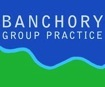 